RICHIESTA VARIAZIONE GARA REGIONALE L.N.D.S.G.S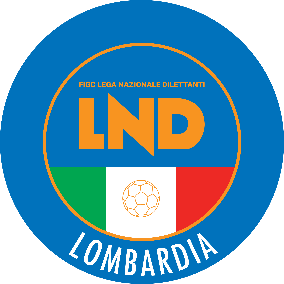 Spett.leDATA ACCORDO:_____________			UFFICIO PROGRAMMAZIONE 							Fax: 02/21722233 e.mail:affarigeneralicrl@lnd.itSOCIETA’ OSPITANTESOCIETA’ OSPITANTESOCIETA’ OSPITANTEmatricolamatricolaSOCIETA’ OSPITESOCIETA’ OSPITESOCIETA’ OSPITEmatricolamatricolaCATEGORIA/GIRONE:CATEGORIA/GIRONE:CATEGORIA/GIRONE:GIORNATA:  GIORNATA:  GIORNATA:  GIORNATA:  GARA IN PROGRAMMA SUL CAMPOGARA IN PROGRAMMA SUL CAMPOGARA IN PROGRAMMA SUL CAMPOGARA IN PROGRAMMA SUL CAMPOGARA IN PROGRAMMA SUL CAMPOGARA IN PROGRAMMA SUL CAMPOGARA IN PROGRAMMA SUL CAMPOIN DATA:IN DATA:ALLE ORE:ALLE ORE:ALLE ORE:ALLE ORE:ALLE ORE:ALLE ORE:ALLE ORE:SOSPESA/NON DISPUTATASOSPESA/NON DISPUTATASOSPESA/NON DISPUTATASOSPESA/NON DISPUTATASOSPESA/NON DISPUTATASOSPESA/NON DISPUTATASPOSTAMENTO CAMPOSPOSTAMENTO CAMPOSPOSTAMENTO CAMPOSPOSTAMENTO CAMPOSPOSTAMENTO CAMPOSPOSTAMENTO CAMPO(la variazione fatta nella settimana della gara o dopo  pubblicazione del Comunicato, NECESSITA DI FIRMA SOCIETA’ OSPITE)(la variazione fatta nella settimana della gara o dopo  pubblicazione del Comunicato, NECESSITA DI FIRMA SOCIETA’ OSPITE)(la variazione fatta nella settimana della gara o dopo  pubblicazione del Comunicato, NECESSITA DI FIRMA SOCIETA’ OSPITE)(la variazione fatta nella settimana della gara o dopo  pubblicazione del Comunicato, NECESSITA DI FIRMA SOCIETA’ OSPITE)(la variazione fatta nella settimana della gara o dopo  pubblicazione del Comunicato, NECESSITA DI FIRMA SOCIETA’ OSPITE)(la variazione fatta nella settimana della gara o dopo  pubblicazione del Comunicato, NECESSITA DI FIRMA SOCIETA’ OSPITE)(la variazione fatta nella settimana della gara o dopo  pubblicazione del Comunicato, NECESSITA DI FIRMA SOCIETA’ OSPITE)(la variazione fatta nella settimana della gara o dopo  pubblicazione del Comunicato, NECESSITA DI FIRMA SOCIETA’ OSPITE)(la variazione fatta nella settimana della gara o dopo  pubblicazione del Comunicato, NECESSITA DI FIRMA SOCIETA’ OSPITE)(la variazione fatta nella settimana della gara o dopo  pubblicazione del Comunicato, NECESSITA DI FIRMA SOCIETA’ OSPITE)INVERSIONE GARA CAMPIONATOINVERSIONE GARA CAMPIONATOINVERSIONE GARA CAMPIONATOINVERSIONE GARA CAMPIONATOINVERSIONE GARA CAMPIONATOINVERSIONE GARA CAMPIONATO(NECESSITA ACCORDO SOCIETA AVVERSARIA)(NECESSITA ACCORDO SOCIETA AVVERSARIA)(NECESSITA ACCORDO SOCIETA AVVERSARIA)(NECESSITA ACCORDO SOCIETA AVVERSARIA)(NECESSITA ACCORDO SOCIETA AVVERSARIA)(NECESSITA ACCORDO SOCIETA AVVERSARIA)(NECESSITA ACCORDO SOCIETA AVVERSARIA)(NECESSITA ACCORDO SOCIETA AVVERSARIA)(NECESSITA ACCORDO SOCIETA AVVERSARIA)(NECESSITA ACCORDO SOCIETA AVVERSARIA)SPOSTAMENTO ORARIOSPOSTAMENTO ORARIOSPOSTAMENTO ORARIOSPOSTAMENTO ORARIOSPOSTAMENTO ORARIOSPOSTAMENTO ORARIO(NECESSITA ACCORDO SOCIETA AVVERSARIA)(NECESSITA ACCORDO SOCIETA AVVERSARIA)(NECESSITA ACCORDO SOCIETA AVVERSARIA)(NECESSITA ACCORDO SOCIETA AVVERSARIA)(NECESSITA ACCORDO SOCIETA AVVERSARIA)(NECESSITA ACCORDO SOCIETA AVVERSARIA)(NECESSITA ACCORDO SOCIETA AVVERSARIA)(NECESSITA ACCORDO SOCIETA AVVERSARIA)(NECESSITA ACCORDO SOCIETA AVVERSARIA)(NECESSITA ACCORDO SOCIETA AVVERSARIA)SPOSTAMENTO GIORNO                  SPOSTAMENTO GIORNO                  SPOSTAMENTO GIORNO                  SPOSTAMENTO GIORNO                  SPOSTAMENTO GIORNO                  SPOSTAMENTO GIORNO                  (NECESSITA ACCORDO SOCIETA AVVERSARIA)(NECESSITA ACCORDO SOCIETA AVVERSARIA)(NECESSITA ACCORDO SOCIETA AVVERSARIA)(NECESSITA ACCORDO SOCIETA AVVERSARIA)(NECESSITA ACCORDO SOCIETA AVVERSARIA)(NECESSITA ACCORDO SOCIETA AVVERSARIA)(NECESSITA ACCORDO SOCIETA AVVERSARIA)(NECESSITA ACCORDO SOCIETA AVVERSARIA)(NECESSITA ACCORDO SOCIETA AVVERSARIA)(NECESSITA ACCORDO SOCIETA AVVERSARIA)CAUSA             CHIEDONO DI GIOCARLA ILCHIEDONO DI GIOCARLA ILCHIEDONO DI GIOCARLA ILCHIEDONO DI GIOCARLA ILALLE OREALLE OREALLE ORECAMPO DI GIOCO_____________________________________________________________CAMPO DI GIOCO_____________________________________________________________CAMPO DI GIOCO_____________________________________________________________CAMPO DI GIOCO_____________________________________________________________CAMPO DI GIOCO_____________________________________________________________CAMPO DI GIOCO_____________________________________________________________CAMPO DI GIOCO_____________________________________________________________CAMPO DI GIOCO_____________________________________________________________CAMPO DI GIOCO_____________________________________________________________CAMPO DI GIOCO_____________________________________________________________CAMPO DI GIOCO_____________________________________________________________CAMPO DI GIOCO_____________________________________________________________CAMPO DI GIOCO_____________________________________________________________CAMPO DI GIOCO_____________________________________________________________CAMPO DI GIOCO_____________________________________________________________CAMPO DI GIOCO_____________________________________________________________CAMPO DI GIOCO_____________________________________________________________IN VIA/PIAZZA_______________CAP__________CITTA’________IN VIA/PIAZZA_______________CAP__________CITTA’________IN VIA/PIAZZA_______________CAP__________CITTA’________IN VIA/PIAZZA_______________CAP__________CITTA’________IN VIA/PIAZZA_______________CAP__________CITTA’________IN VIA/PIAZZA_______________CAP__________CITTA’________IN VIA/PIAZZA_______________CAP__________CITTA’________IN VIA/PIAZZA_______________CAP__________CITTA’________IN VIA/PIAZZA_______________CAP__________CITTA’________IN VIA/PIAZZA_______________CAP__________CITTA’________IN VIA/PIAZZA_______________CAP__________CITTA’________IN VIA/PIAZZA_______________CAP__________CITTA’________IN VIA/PIAZZA_______________CAP__________CITTA’________IN VIA/PIAZZA_______________CAP__________CITTA’________IN VIA/PIAZZA_______________CAP__________CITTA’________IN VIA/PIAZZA_______________CAP__________CITTA’________IN VIA/PIAZZA_______________CAP__________CITTA’________CODICE CAMPO _____________________________________________________CODICE CAMPO _____________________________________________________CODICE CAMPO _____________________________________________________CODICE CAMPO _____________________________________________________CODICE CAMPO _____________________________________________________CODICE CAMPO _____________________________________________________CODICE CAMPO _____________________________________________________CODICE CAMPO _____________________________________________________CODICE CAMPO _____________________________________________________CODICE CAMPO _____________________________________________________CODICE CAMPO _____________________________________________________CODICE CAMPO _____________________________________________________CODICE CAMPO _____________________________________________________CODICE CAMPO _____________________________________________________CODICE CAMPO _____________________________________________________CODICE CAMPO _____________________________________________________CODICE CAMPO _____________________________________________________OMOLOGAZIONE ILLUMINAZIONE   OMOLOGAZIONE ILLUMINAZIONE   OMOLOGAZIONE ILLUMINAZIONE   OMOLOGAZIONE ILLUMINAZIONE   OMOLOGAZIONE ILLUMINAZIONE   OMOLOGAZIONE ILLUMINAZIONE   OMOLOGAZIONE ILLUMINAZIONE   OMOLOGAZIONE ILLUMINAZIONE     SI NO        TIMBRO E FIRMA SOCIETA’ OSPITANTE         TIMBRO E FIRMA SOCIETA’ OSPITE        TIMBRO E FIRMA SOCIETA’ OSPITANTE         TIMBRO E FIRMA SOCIETA’ OSPITE        TIMBRO E FIRMA SOCIETA’ OSPITANTE         TIMBRO E FIRMA SOCIETA’ OSPITE        TIMBRO E FIRMA SOCIETA’ OSPITANTE         TIMBRO E FIRMA SOCIETA’ OSPITE        TIMBRO E FIRMA SOCIETA’ OSPITANTE         TIMBRO E FIRMA SOCIETA’ OSPITE        TIMBRO E FIRMA SOCIETA’ OSPITANTE         TIMBRO E FIRMA SOCIETA’ OSPITE        TIMBRO E FIRMA SOCIETA’ OSPITANTE         TIMBRO E FIRMA SOCIETA’ OSPITE        TIMBRO E FIRMA SOCIETA’ OSPITANTE         TIMBRO E FIRMA SOCIETA’ OSPITE        TIMBRO E FIRMA SOCIETA’ OSPITANTE         TIMBRO E FIRMA SOCIETA’ OSPITE        TIMBRO E FIRMA SOCIETA’ OSPITANTE         TIMBRO E FIRMA SOCIETA’ OSPITE        TIMBRO E FIRMA SOCIETA’ OSPITANTE         TIMBRO E FIRMA SOCIETA’ OSPITE        TIMBRO E FIRMA SOCIETA’ OSPITANTE         TIMBRO E FIRMA SOCIETA’ OSPITE        TIMBRO E FIRMA SOCIETA’ OSPITANTE         TIMBRO E FIRMA SOCIETA’ OSPITE        TIMBRO E FIRMA SOCIETA’ OSPITANTE         TIMBRO E FIRMA SOCIETA’ OSPITE        TIMBRO E FIRMA SOCIETA’ OSPITANTE         TIMBRO E FIRMA SOCIETA’ OSPITE        TIMBRO E FIRMA SOCIETA’ OSPITANTE         TIMBRO E FIRMA SOCIETA’ OSPITE        TIMBRO E FIRMA SOCIETA’ OSPITANTE         TIMBRO E FIRMA SOCIETA’ OSPITE